Vježba  8.PROUČAVANJE OPĆA PLINSKE JEDNADŽBE STANJA IDEALNOG PLINAZadaci: Istražiti ovisnost volumena, tlaka i temperature uz stalnu količinu plina.Matematički (formulom) formulirajte ovisnost volumena, tlak i  temperature plina uz stalnu količinu tvari.Provedite diskusiju nakon obavljenog mjerenja.Pribor: U-cijev s vodom, termometar, tikvica, čaša s vodom, kuhaloSloži aparaturu kao na slici!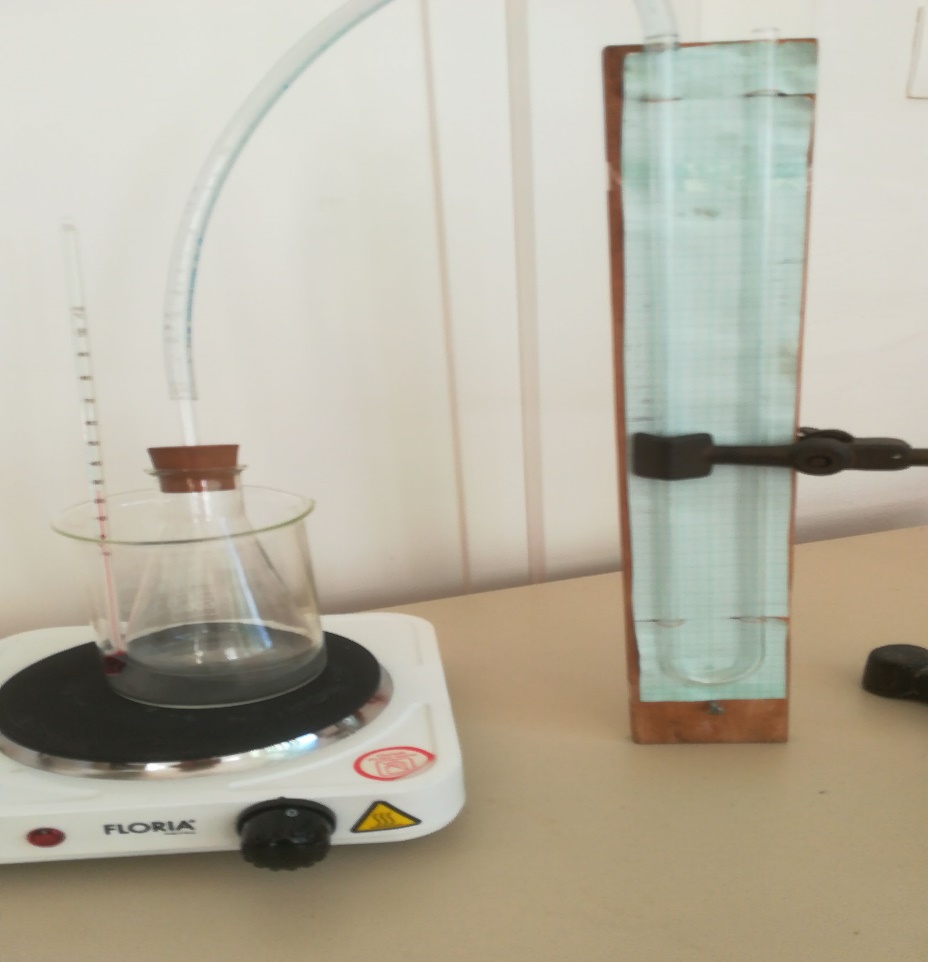 Hoće li će se pri promjeni temperature promijeniti volumen plina u tikvici?             _____________________________________________________________________Hoće li će se pri promjeni temperature promijeniti tlak  plina u tikvici?             _____________________________________________________________________Možemo li pomoću ovog pribora  istražiti ovisnost volumena, tlaka i temperature  uz stalnu količinu plina? Opišite kako bi proveli mjerenja! _________________________________________________________________________________________________________________________________________________________________________________________________________________________________________________________________________________________________________________________________________________________Kako ćete odrediti početni volumen plina?_______________________________________________________________________________________________________________________________________________________________________________________________________________Koliki je tlak plina na početku?_____________________________________________________________________Napravite pet  mjerenja i rezultate mjerenja upišite u tablicu:Promatrajući rezultate iz tablice, što možete zaključiti o vezi volumena, tlak i temperature  plina pri stalnoj količini plina?             ____________________________________________________________________             ____________________________________________________________________             ____________________________________________________________________Redni broj mjerenjaΔV /cm3    h/cmV  /cm3   t / 0C   T /K    p /Pa1.2.3.4.5.